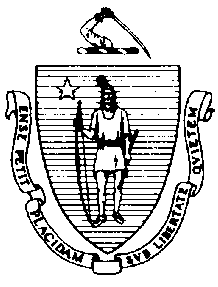 The Commonwealth of MassachusettsExecutive Office of Health and Human ServicesDepartment of Public HealthBureau of Environmental HealthCommunity Sanitation Program180 Beaman Street, West Boylston, MA 01583Phone: 508-792-7880 Fax: 508-792-7706TTY: 508-835-9796February 27, 2019Steven P. Kenneway, SuperintendentSouza-Baranowski Correctional CenterP.O. Box 8000Shirley, MA 01464Re: Facility Inspection – Souza-Baranowski Correctional Center, ShirleyDear Superintendent Kenneway:In accordance with M.G.L. c. 111, §§ 5, 20, and 21, as well as Massachusetts Department of Public Health (Department) Regulations 105 CMR 451.000: Minimum Health and Sanitation Standards and Inspection Procedures for Correctional Facilities; 105 CMR 480.000: Storage and Disposal of Infectious or Physically Dangerous Medical or Biological Waste (State Sanitary Code, Chapter VIII); 105 CMR 590.000: Minimum Sanitation Standards for Food Establishments (State Sanitary Code Chapter X); the 2013 Food Code; 105 CMR 500.000 Good Manufacturing Practices for Food; and 105 CMR 205.000 Minimum Standards Governing Medical Records and the Conduct of Physical Examinations in Correctional Facilities; I conducted an inspection of the Souza-Baranowski Correctional Center on                                February 13, 14, 15, and 19, 2019 accompanied by Sergeant Jeffery Bussiere and John Pelletier, Environmental Health and Safety Officers. Violations noted during the inspection are listed below including 252 repeat violations:HEALTH AND SAFETY VIOLATIONS(* indicates conditions documented on previous inspection reports)Entrance Area
Bubbler & Vending Machine	No Violations NotedFemale Bathroom # A1-10 105 CMR 451.126	Water Supply: Discolored water observed at all handwash sinksMale Bathroom # A1-9105 CMR 451.126	Water Supply: Discolored water observed at all handwash sinksJanitor’s Closet # A1-11	No Violations NotedReception Area                                                    No Violations Noted1st FloorFemale Bathroom # A1-31   	No Violations NotedJanitor’s Closet # A1-43	No Violations NotedMale Locker Room # A1-32 	No Violations NotedAdministration Area # A2-62nd FloorKitchenette	No Violations NotedCopy Room # A2-30	No Violations NotedFemale Bathroom # A2-22 	No Violations NotedMale Bathroom # A2-21	No Violations NotedOffices	No Violations NotedStorage Closet # A2-29	No Violations NotedMale Bathroom # A2-48	No Violations NotedFemale Locker Room # A2-44 	No Violations NotedHallway Bubbler	No Violations NotedWeight Room # A2-37	No Violations NotedJanitor’s Closet # A2-32	No Violations NotedOuter Control # A1-16105 CMR 451.353*	Interior Maintenance: Floor tiles damagedBathroom # A1-17	No Violations NotedSharps Storage Closet # A1-15	No Violations NotedVisiting Area  
Control Area  	No Violations NotedNon-Contact Visiting Area # B1-22	No Violations NotedInmate Bathroom Area	No Violations NotedContact Area  	No Violations NotedBathrooms  	No Violations NotedRoom # B1-7	No Violations NotedJanitor’s Closet # B1-12	No Violations NotedInner Control # B1-1B105 CMR 451.353*	Interior Maintenance: Floor tiles damagedBathroom # B1-39  	No Violations NotedOperations AreaMale Bathroom # B1-49	No Violations NotedFemale Bathroom # B1-48 	No Violations NotedJanitor’s Closet # B1-43	No Violations NotedKitchenette	No Violations Noted Janitor’s Closet # B1-15	No Violations NotedMain KitchenFC 6-501.11*	Maintenance and Operation; Repairing: Facility not in good repair, floor surface damaged throughout main kitchenInmate Dining AreaFC 3-302.12	Preventing Food and Ingredient Contamination: Mislabeled food containers, mislabeled salt and pepper containersTray Washing Room FC 6-501.11*	Maintenance and Operation; Repairing: Facility not in good repair, baseboard paint damaged near warewash machineFC 4-501.114(C)(2)	Maintenance and Operation; Equipment: Quaternary ammonium solution lower than 	the manufacturers recommended concentrationFC 5-205.11(B)	Plumbing System, Operations and Maintenance: Handwashing sink used for an	unapproved purpose, sanitizer bucket left in handwash sinkFC 4-601.11(A)	Cleaning of Equipment and Utensils, Objective: Food contact surface dirty, several dirty trays observedFC 4-601.11(c)	Cleaning of Equipment and Utensils, Objective: Nonfood contact surface dirty, tray drying racks dirtyNorth Side ServingFC 4-501.11(B)	Maintenance and Operation, Equipment: Equipment components not maintained in a 	state of good repair, gaskets damaged on hot holding unitFC 4-501.11(B)	Maintenance and Operation, Equipment: Equipment components not maintained in a 	state of good repair, unable to secure left door shut on 2-door refrigerator Area Between Serving Lines FC 6-403.11(B)	Location and Placement; Employee Accommodations: No locker room area designated for employees, clothing observed on shelving units between serving linesSouth Side ServingFC 4-601.11(c)	Cleaning of Equipment and Utensils, Objective: Nonfood contact surface dirty, interior of hot holding unit dirtyFC 4-601.11(A)	Cleaning of Equipment and Utensils, Objective: Food contact surface dirty, dirty trays observedPot Washing AreaFC 5-205.15(B)*	Plumbing System, Operations and Maintenance: Plumbing system not maintained in good repair, sanitizing basin of 3-compartment sink leakingFC 5-205.15(B)	Plumbing System, Operations and Maintenance: Plumbing system not maintained in good repair, faucet over rinse basin of 3-compartment sink leakingFC 6-501.12(A)*	Maintenance and Operation; Cleaning: Facility not cleaned properly, pooling water observed on floor FC 6-501.12(A)	Maintenance and Operation; Cleaning: Facility not cleaned properly, floor dirtyFC 4-501.11(A)	Maintenance and Operation, Equipment: Equipment not maintained in a state of good 	repair, washing solution leaking from dispenserFC 5-501.116(B)	Refuse, Recyclables, and Returnables: Trash receptacles not cleaned after use, excessive buildup of soil observed on swill bucket near 3-compartment sinkKitchen Cook AreaFC 4-601.11(c)	Cleaning of Equipment and Utensils, Objective: Nonfood contact surface dirty, interior of hot holding unit and 2-door refrigerator dirtyFC 4-501.11(A)	Maintenance and Operation, Equipment: Equipment not maintained in a state of good repair, unable to secure kettle lids open at kettle # 3 and 5FC 6-501.12(A)	Maintenance and Operation; Cleaning: Facility not cleaned properly, floor dirty behind prep tablesFC 3-501.11	Limitation of Growth of Organisms, Temperature and Time Control: Stored frozen food not maintained frozen, frozen waffles left out under prep tablesBakeryFC 6-501.12(A)	Maintenance and Operation; Cleaning: Facility not cleaned properly, rodent droppings observedBakery Dry StorageFC 6-501.12(A)	Maintenance and Operation; Cleaning: Facility not cleaned properly, rodent droppings observedDry Storage for Kitchen # C1-66FC 6-501.12(A)	Maintenance and Operation; Cleaning: Facility not cleaned properly, rodent droppings observedFC 6-404.11	Location and Placement; Distressed Merchandise: Damaged can not properly 	segregatedFC 3-304.12(B)	Preventing Contamination from Utensils: Dispensing utensil handle stored below the 	food within container, cup stored in flourLeft Over Cooler # C1-67	No Violations NotedMeat Cooler # C1-64  	No Violations NotedProduce Cooler # C1-63  	No Violations NotedDairy Cooler # C1-62 	No Violations NotedPrep Tables FC 5-205.15(B)*	Plumbing System, Operations and Maintenance: Plumbing system not maintained in good repair, 2-compartment sink out-of-orderOffice # C1-49	No Violations NotedOffice # C1-52	No Violations NotedFood Director’s Office	No Violations NotedHandwash Sink	No Violations NotedJanitor’s Closet # C1-51FC 6-501.16	Maintenance and Operation; Cleaning: Wet mop stored in bucketStaff Bathroom/Locker Room # C1-55  	No Violations NotedInmate Bathroom # C-59 105 CMR 451.126*	Hot Water: Hot water temperature recorded at 700F at handwash sink105 CMR 451.123	Maintenance: Floor and walls dirtyStaff Bathroom  	Unable to Inspect – No Longer in UseIce Machine	No Violations NotedCulinary # D1-36FC 6-501.11*	Maintenance and Operation; Repairing: Facility not in good repair, floor surface damaged throughout culinaryFC 4-501.11(A)	Maintenance and Operation, Equipment: Equipment not maintained in a state of good repair, 3-door refrigerator out-of-orderOffice	No Violations NotedDry Goods # D1-41FC 6-501.12(A)	Maintenance and Operation; Cleaning: Facility not cleaned properly, rodent droppings observedFC 3-305.11(A)(3)	Preventing Contamination from Premises: Food stored in an inappropriate location, food stored less than 6 inches from the floorKitchen 	No Violations NotedHandwash SinkFC 5-205.15(B)	Plumbing System, Operations and Maintenance: Plumbing system not maintained in good repair, 1 cap missing at eye wash stationJanitor’s Closet # DG-44	No Violations NotedDishwasher Area # DG-37FC 6-501.12(A)	Maintenance and Operation; Cleaning: Facility not cleaned properly, rodent droppings observedFC 5-205.15(B)	Plumbing System, Operations and Maintenance: Plumbing system not maintained in good repair, handwash sink not draining properlyServing Line # D1-36A  FC 6-501.12(A)	Maintenance and Operation; Cleaning: Facility not cleaned properly, rodent droppings observedStaff Dining Area # D1-25	No Violations NotedMale Staff Locker Room # D1-27  105 CMR 451.123	Maintenance: Shower curtain missingFemale Staff Locker Room # D1-31    105 CMR 451.123	Maintenance: Shower curtain missingJanitor’s Closet # D1-26	No Violations NotedGym Area # D1-15  105 CMR 451.350	Structural Maintenance: Windows unable to open or close in both gymsControl 	No Violations NotedJanitor’s Closet # D1-24	No Violations NotedInmate Bathroom # D1-23	No Violations NotedSouth Gym # D1-17	No Violations NotedBubbler	No Violations NotedRoom # D1-21	No Violations Noted Room # D1-20	No Violations NotedStaff Office # D1-19   	No Violations NotedJanitor’s Closet # D1-22105 CMR 451.353*	Interior Maintenance: Wet mop stored in bucketStorage Room # D1-18	No Violations NotedNorth Gym # D1-13	No Violations NotedBubbler	No Violations NotedStorage Room # D1-14	No Violations NotedWeight Room # D1-11Bubbler105 CMR 451.130	Plumbing: Plumbing not maintained in good repair, excessive water pressure at both bubblersExercise Equipment	No Violations NotedLaundry # D1-5ALaundry Machines105 CMR 451.130*	Plumbing: Plumbing not maintained in good repair, washing machine drain not draining effectively 105 CMR 451.353*	Interior Maintenance: Standing water observed behind washing machines105 CMR 451.353*	Interior Maintenance: Side paneling on some washing machines rustedInmate Bathroom # D1-7	No Violations NotedStaff Bathroom # D1-9 	No Violations NotedSupply # D1-5B	No Violations NotedOffice # D1-8	No Violations NotedJanitor’s Closet # D1-46	No Violations NotedBarber Shop/VOC EdFemale Bathroom # C1-37  105 CMR 451.126	Hot Water: Hot water temperature recorded at 700FMale Bathroom # C1-38	No Violations NotedOffice # C1-40	No Violations NotedTrades # C1-21/Chapel	No Violations NotedStorage Closet # C1-23 (in Trades)	Unable to Inspect – Locked Barber Shop # C1-27	No Violations NotedStorage Room # C1-29 (in Barber Shop)	No Violations NotedComputer Room # C1-34   	No Violations Noted Computer Room Bathroom 	No Violations NotedComputer Room Storage Closet # C1-35	No Violations NotedJanitor’s Closet # C1-25105 CMR 451.353	Interior Maintenance: Wet mop not properly storedInmate Bathroom # C1-26105 CMR 451.110(A)*	Hygiene Supplies at Toilet and Handwash Sink: No paper towels at handwash sinkR.T.U. Classrooms # C1-35	No Violations NotedChemical Storage # C1-31	No Violations NotedInmate Bathroom Area105 CMR 451.123*	Maintenance: Handwash sink dirtyTraining Room # C1-6105 CMR 451.200	Food Storage, Preparation and Service: Food storage not in compliance with                105 CMR 590.000, shelf missing on refrigerator door105 CMR 451.200	Food Storage, Preparation and Service: Food storage not in compliance with                105 CMR 590.000, no functioning thermometer in refrigeratorJanitor’s Closet # C1-9105 CMR 451.353*	Interior Maintenance: Wet mop stored in bucket105 CMR 451.130	Plumbing: Plumbing not maintained in good repair, backflow preventer leaking and corroded Office # C1-8	No Violations NotedInmate Bathroom # C1-11   	Unable to Inspect – Not In UseStaff Bathroom # C1-10  105 CMR 451.126*	Hot Water: Hot water temperature recorded at 650F at handwash sinkInside WarehouseDry Goods # DG-71	No Violations NotedChemical Storage # DG-67	No Violations NotedFreezer # DG-69	No Violations NotedRefrigerator and Meat Freezer	No Violations NotedSatellite KitchenFC 4-903.11(B)(2)*	Protection of Clean Items, Storing: Single-use items not stored in a covered position, single service utensils left uncoveredFC 7-102.11	Poisonous or Toxic Materials; Working Containers: Working containers of poisonous or toxic materials must be clearly labeled with common nameBooking/Property # D6-74AStorage Room # DG-24105 CMR 451.383(B)	Fire Safety System: Facility not in compliance with State Building Code provisions for fire safety, items stored within 18 inches of ceilingFemale Bathroom # DG-60  	No Violations NotedMale Bathroom # DG-59   	No Violations NotedJanitor’s Closet # DG-62 	No Violations NotedCell # DG-63	No Violations NotedCell # DG-64105 CMR 451.353	Interior Maintenance: Walls and floor dirtyGroup Holding # DG-65	No Violations NotedProcessing105 CMR 451.353	Interior Maintenance: Floor tiles damagedControl	No Violations NotedAdmin. Group # DG-32	Unable to Inspect – In UseAdm. 1 # DG-34	No Violations NotedBreak Area # DG-36105 CMR 451.200	Food Storage, Preparation and Service: Food preparation not in compliance with              105 CMR 590.000, fly strip installed over food prep area Storage # DG-53	No Violations NotedRoom # DG-37	No Violations NotedRoom # DG-38	No Violations NotedStorage/Shower # DG-51	No Violations NotedProtocol Room # DG-50  			Unable to Inspect – Locked Laundry Room # DG-39105 CMR 451.383(B)	Fire Safety System: Facility not in compliance with State Building Code provisions for fire safety, items stored within 18 inches of ceilingLaundry # DG-40 	No Violations NotedAdm. 2 # DG-41	No Violations NotedAdm. 3 # DG-42			No Violations NotedProperty Room Annex # DG-43 	No Violations NotedRoom # DG-44A	No Violations NotedProperty Room # DG-46 	No Violations NotedRoom # DG-45	No Violations NotedMale Bathroom # DG-49	No Violations NotedFemale Staff Bathroom # DG-48  	No Violations NotedJanitor’s Closet # DG-47	No Violations NotedTrash Dock # DG-22BHallway Area105 CMR 451.353	Interior Maintenance: Floor dirty throughout hallwayCan Storage Area # DG-26	No Violations NotedRefrigerated Garbage # DG-25	Unable to Inspect - LockedDumpster Area105 CMR 451.374*	Disposal: Inadequate waste disposal manner, debris observed on ground around dumpstersLoading Dock	No Violations NotedIndustries # CG-10105 CMR 451.350	Structural Maintenance: Water leaking from ceiling105 CMR 451.353	Interior Maintenance: Pooling water on floor Offices	No Violations NotedMale Bathroom	No Violations NotedFemale Bathroom	No Violations NotedMaintenance # CG-13Offices 	No Violations NotedFemale Bathroom/Locker # CG-25   	No Violations NotedMale Bathroom/Locker # CG-24   	No Violations NotedElectrical Room # CG-18	No Violations NotedHandwash Sink (outside Bathrooms)105 CMR 451.130	Plumbing: Plumbing not maintained in good repair, excessive water pressure at handwash sinkElectrician’s Office # C6-23	No Violations NotedJanitor’s Closet # C6-28	No Violations NotedKitchenette	No Violations NotedRecords and Classifications # C2-14ABreak Room # C2-49	No Violations NotedRecords Area	No Violations NotedOffices	No Violations NotedStorage Closet # C2-34	No Violations NotedCommon Area		No Violations NotedJanitor’s Closet # C2-35105 CMR 451.353	Interior Maintenance: Ceiling vent dustyMale Bathroom # C2-42	No Violations NotedFemale Bathroom # C2-41	No Violations NotedSpectrum # C2-15C Janitor’s Closet # C2-24105 CMR 451.353	Interior Maintenance: Wet mop stored in bucketMale Bathroom # C2-27                                                      No Violations NotedFemale Bathroom # C2-26                                                      No Violations NotedStorage Closet # C2-34	No Violations NotedOffices/Classrooms	No Violations NotedInmate Bathroom # C2-25  	No Violations NotedSchool/Library # C2-84 Classroom # C2-85	No Violations NotedClassroom # C2-79	No Violations NotedOffice Area # C2-58	No Violations NotedMale Bathroom # C2-77	No Violations NotedFemale Bathroom # C2-76	No Violations NotedComputer Room # C2-78	No Violations NotedLibrary # C2-67A	No Violations NotedInmate Bathroom # C2-75105 CMR 451.110(B)*	Hygiene Supplies at Toilet and Handwash Sink: No waste receptacle at handwash sinkClassroom # C2-63	No Violations NotedRoom # C2-74	No Violations NotedInmate Bathroom # C2-66105 CMR 451.110(B)	Hygiene Supplies at Toilet and Handwash Sink: No waste receptacle at handwash sinkStaff Room # C2-62	No Violations NotedJanitor’s Closet # C2-65105 CMR 451.130	Plumbing: Plumbing not maintained in good repair, faucet leakingInmate Bathroom # C2-64	No Violations NotedRoom # C2-61	No Violations NotedRoom # C2-80	No Violations NotedAdditional Classrooms/Offices	No Violations NotedH.S.U.H.S.U. Outpatient Trauma Room # B2-15	No Violations NotedBoss Chair # B2-41				No Violations NotedWaiting Area # B2-36				No Violations NotedStaff Bathroom # B2-90	No Violations NotedControl Desk	No Violations NotedDental Room # B2-5	No Violations NotedExam Room (Lab) # B2-26No Violations NotedExam Room (1) # B2-25105 CMR 451.353	Interior Maintenance: Floor dirty Exam Room (2) # B2-23105 CMR 451.353	Interior Maintenance: Floor dirty Exam Room (3) # B2-22105 CMR 451.353	Interior Maintenance: Floor dirty Optometry Exam Room # B2-21105 CMR 451.110(A)	Hygiene Supplies at Toilet and Handwash Sink: No soap at handwash sink Telephone Conference Room # B2-20	No Violations NotedInmate Bathroom # B2-17				No Violations NotedPT Room # B2-30	No Violations NotedX-Ray Room # B2-10	No Violations NotedHolding Room # B2-2	No Violations NotedHolding Room # B2-3	No Violations NotedMental Health Room # B2-28	No Violations NotedOffice # B2-19	No Violations NotedOffice # B2-4				No Violations NotedCloset # B2-18				No Violations NotedOffice # B2-13				No Violations NotedH.S.U. InpatientJanitor’s Closet # B2-64105 CMR 451.130	Plumbing: Plumbing not maintained in good repair, drain cover missingIsolation Pod # B2-83105 CMR 451.110(A)*	Hygiene Supplies at Toilet and Handwash Sink: No paper towels at handwash sink105 CMR 451.110(A)	Hygiene Supplies at Toilet and Handwash Sink: No soap at handwash sink 105 CMR 451.110(B)	Hygiene Supplies at Toilet and Handwash Sink: No waste receptacle at handwash sinkIsolation Rooms	No Violations NotedCell # B2-78No Violations NotedCell # B2-77	No Violations NotedCell # B2-76	No Violations NotedCell # B2-92No Violations NotedCell # B2-88No Violations NotedCell # B2-87	No Violations NotedCell # B2-86	No Violations NotedShower # B2-62	No Violations NotedShower # B2-63105 CMR 451.123*	Maintenance: Ceiling vent rustedCell # B2-68				No Violations NotedCell # B2-67 No Violations NotedCell # B2-66				No Violations NotedCell # B2-75	No Violations NotedCell # B2-74	No Violations NotedCell # B2-73	No Violations NotedCell # B2-72	No Violations NotedJanitor’s Room # B2-50	No Violations NotedIsolation Pod # B2-69		105 CMR 451.110(B)*	Hygiene Supplies at Toilet and Handwash Sink: No waste receptacle at handwash sink105 CMR 451.110(A)*	Hygiene Supplies at Toilet and Handwash Sink: No paper towels at handwash sink 105 CMR 451.110(A)	Hygiene Supplies at Toilet and Handwash Sink: No soap at handwash sink Isolation Room # B2-70						No Violations NotedIsolation Room # B2-71				No Violations NotedOffice # B2-49				No Violations NotedStorage # B2-59	No Violations NotedBack Control Desk	No Violations NotedKitchen Area # B2-81A	No Violations NotedStaff Restroom # B2-60				No Violations NotedOffice # B2-57				No Violations NotedShower # B2-61105 CMR 451.123	Maintenance: Ceiling damagedMedical Supplies # B2-58	No Violations NotedStorage # B2-56A	No Violations NotedElectrical/Storage Closet # B2-16	No Violations NotedBio-Hazard # B2-80				No Violations NotedStorage # B2-79105 CMR 451.200*	Food Storage, Preparation and Service: Food storage not in compliance with                105 CMR 590.000, interior of refrigerator dirtyMedical Office AreaOffice # B2-48				No Violations NotedBreak Room # B2-8	No Violations NotedPharmacy # B2-31	No Violations NotedConference Room # B2-52				Unable to Inspect – In UseMedical Records # B2-53	No Violations NotedOffice # B2-46				No Violations NotedOffice # B2-45				No Violations NotedOffice # B2-43				No Violations NotedJanitor # B2-91	No Violations NotedOffice # B2-42				No Violations NotedOffice # B2-40				No Violations NotedMale Bathroom # B2-32105 CMR 451.123	Maintenance: Floor dirty Female Bathroom # B2-33	No Violations NotedOffice # B2-39				No Violations NotedOffice # B2-24				No Violations NotedChapel # C2-9Inmate Bathroom # C2-8 105 CMR 451.126*	Hot Water: Hot water temperature recorded at 700F at handwash sinkStorage Closet # C2-7	Unable to Inspect - LockedOffice # C2-90 & C2-11				Unable to Inspect - LockedCatholic Church # C2-9				No Violations NotedMosque # C2-87Inmate Bathroom 	No Violations NotedRoom # C2-6	No Violations NotedRoom # C2-10105 CMR 451.353	Interior Maintenance: Ceiling water damaged Prayer Area # C2-88	No Violations NotedNorth STP # M-F2-19  105 CMR 451.321*	Cell Size: Inadequate floor space in double bunked cellsOffice # F2-12105 CMR 451.200	Food Storage, Preparation and Service: Food storage not in compliance with                   105 CMR 590.000, toiletry items stored above food itemsStorage Room # F2-6	No Violations NotedMale Bathroom # F2-21 	No Violations NotedFemale Bathroom # F2-20	No Violations NotedMulti-Purpose Room # F2-7	No Violations NotedJanitor’s Closet # F2-19	No Violations NotedKitchen Area # F2-8105 CMR 451.353	Interior Maintenance: Floor dirty105 CMR 451.200	Food Storage, Preparation and Service: Food storage not in compliance with                 105 CMR 590.000, food and trays stored on groundVisits HallwayStaff Bathroom # F2-24	No Violations NotedControl # F2-16105 CMR 451.353*	Interior Maintenance: Floor tiles damaged105 CMR 451.200	Food Storage, Preparation and Service: Food storage not in compliance with                 105 CMR 590.000, cups stored on groundStaff Bathroom in Control # F2-17 	No Violations NotedRecreation Decks (2)	No Violations NotedStorage # F2-26	No Violations Noted Storage Cages # 1 & 2	No Violations NotedCell Block STP (L3) # 106 and 107L3 Cells	No Violations NotedL3 Showers 105 CMR 451.123*	Maintenance: Floor epoxy damaged in shower # L3-S1, L3-S2, L3-S3, and L3-S4105 CMR 451.123*	Maintenance: Wall paint damaged in shower # L3-S1, L3-S2, L3-S3, and L3-S4105 CMR 451.123*	Maintenance: Floor dirty in shower # L3-S3105 CMR 451.123	Maintenance: Floor dirty in shower # L3-S2105 CMR 451.123*	Maintenance: Shower head wall attachment broken in shower # L3-S2105 CMR 451.123	Maintenance: Drain flies observed in shower # L3-S1Janitor’s Closet 	No Violations NotedNurse’s Station # F2-L105	No Violations NotedNorth S.M.U. (M3) Staff Office # F2-M105105 CMR 451.110(A)	Hygiene Supplies at Toilet and Handwash Sink: No soap at handwash sinkJanitor’s Closet105 CMR 451.353*	Interior Maintenance: Wet mop stored in bucket105 CMR 451.353	Interior Maintenance: Unlabeled chemical bottleM3 Cells			Unable to Inspect Cell # M3-4 through M3-13 – No Longer in Use	No Violations NotedM3 Showers105 CMR 451.123*	Maintenance: Floor paint damaged in shower # M3-S4105 CMR 451.123*	Maintenance: Wall paint damaged in shower # M3-S1, M3-S2, M3-S3, and M3-S4105 CMR 451.123*	Maintenance: Shower head wall attachment broken in shower # M3-S3L2-M2 Pod # F1-20ANurse Protocol Room # F1-24  	Unable to Inspect - LockedMale Bathroom # F1-31	No Violations NotedFemale Bathroom # F1-30	No Violations NotedOffices	No Violations NotedRoom # F1-28	No Violations NotedL2 Cell Block # F1-L111105 CMR 451.321*	Cell Size: Inadequate floor space in double bunked cellStorage # F1-L100	No Violations NotedJanitor’s Closet 105 CMR 451.353	Interior Maintenance: Wet mop stored in bucketStaff Bathroom   	No Violations NotedRecreation Deck	No Violations NotedMed Room # F1-108 	No Violations NotedBubbler	No Violations NotedCells105 CMR 451.353	Interior Maintenance: Floor dirty in cell # L2-41Showers	105 CMR 451.123*	Maintenance: Wall paint damaged in shower # 2, 3, 4, 5, 6, 7, and 8105 CMR 451.123	Maintenance: Walls dirty in shower # 3105 CMR 451.123*	Maintenance: Floor surface damaged in shower # 3, 5, 6, 7, and 8105 CMR 451.123*	Maintenance: Baseboard damaged in shower # 7M2 Cell Block # F1-M111 (Unoccupied)Staff Desk	No Violations NotedStaff Bathroom	No Violations NotedJanitor’s Closet 105 CMR 451.344	Illumination in Habitable Areas: Light not functioning properly, light outMed Room 	No Violations NotedRecreation Deck105 CMR 451.353	Interior Maintenance: Floor paint damaged105 CMR 451.353	Interior Maintenance: Floor dirty throughout rec deckBubbler	No Violations NotedStorage Room	No Violations NotedCells	No Violations NotedShowersUnable to Inspect – LockedN2-P2 Pod # F1-8Room # F1-13	No Violations NotedFemale Bathroom # F1-16   	No Violations NotedMale Bathroom # F1-15   	No Violations NotedOffices	No Violations NotedNurse’s Station # F1-9	Unable to Inspect – Locked Janitor’s Closet # F1-7	No Violations NotedN2 Cell Block # F1-N111105 CMR 451.321*	Cell Size: Inadequate floor space in double bunked cellsStorage # F1-107	No Violations NotedMed Room 	No Violations NotedJanitor’s Closet # F1-N105	No Violations NotedStaff Bathroom # F1-106105 CMR 451.123	Maintenance: Ceiling vent dustyStaff Work Station	No Violations NotedRecreation Deck 105 CMR 451.353	Interior Maintenance: Equipment padding damaged Bubbler	No Violations NotedCells105 CMR 451.353	Interior Maintenance: Wall vent blocked in cell # N2-5, N2-7, N2-22, N2-37, N2-55, and N2-57Showers # S1-8 105 CMR 451.123*	Maintenance: Wall paint damaged in shower # 1, 2, 4, 5, 6, 7, and 8105 CMR 451.123*	Maintenance: Floor surface damaged in shower # 1, 4, 5, 6, 7, and 8105 CMR 451.123*	Maintenance: Sprinkler shroud rusted in shower # 1105 CMR 451.130	Plumbing: Plumbing not maintained in good repair, shower # 5 leakingP2 Cell Block # F1-P111105 CMR 451.321*	Cell Size: Inadequate floor space in double bunked cellsMed Room	No Violations Noted Storage # F1-P108	No Violations Noted Janitor’s Closet # F1-105	No Violations NotedStaff Work Station	No Violations Noted Staff Bathroom # F1-106 	No Violations NotedRecreation Deck 	No Violations NotedBubbler	No Violations NotedCells105 CMR 451.353	Interior Maintenance: Wall vent blocked in cell # P2-55 and P2-61105 CMR 451.353	Interior Maintenance: Outlet not functioning in cell # P2-23105 CMR 451.346	Safe Wiring: Inappropriate use of temporary wiring, temporary wiring extending through doorways to cell # P2-23Showers # S1-8	105 CMR 451.123*	Maintenance: Wall paint damaged in shower # 2, 3, 5, 6, 7, and 8105 CMR 451.123	Maintenance: Walls dirty in shower # 5105 CMR 451.123*	Maintenance: Floor surface damaged in shower # 2, 5, 6, and 8105 CMR 451.123*	Maintenance: Baseboard damaged in shower # 2, 3, 5, and 8105 CMR 451.130	Plumbing: Plumbing not maintained in good repair, shower # 5 leaking105 CMR 451.123	Maintenance: Shower head damaged in handicapped shower105 CMR 451.123	Maintenance: Soap scum observed on bench in handicapped showerL1-M1 PodFemale Bathroom # FG-31	No Violations NotedMale Bathroom # FG-30 	No Violations NotedOffice # FG-27	No Violations NotedStorage # FG-28	No Violations NotedNurse’s Station # FG-24	Unable to Inspect - LockedJanitor’s Closet # FG-22 	No Violations NotedL1 Cell Block # FG-20A105 CMR 451.321*	Cell Size: Inadequate floor space in double bunked cellsMed Room # FG-L108	No Violations NotedJanitor’s Closet # FG-105105 CMR 451.353*	Interior Maintenance: Wet mop stored in bucket105 CMR 451.130	Plumbing: Plumbing not maintained in good repair, slop sink leakingStaff Bathroom # FG-L106	No Violations NotedStaff Work Station105 CMR 451.200	Food Storage, Preparation and Service: Food storage not in compliance with                105 CMR 590.000, excessive ice buildup in freezerRecreation Deck 	No Violations NotedBubbler	No Violations NotedCells	No Violations NotedShowers	Unable to Inspect Shower # 5 – In Use105 CMR 451.123*	Maintenance: Wall paint damaged in shower # 1, 2, 3, 4, 6, 7, and 8105 CMR 451.123*	Maintenance: Floor surface damaged in shower # 1, 4, 6, 7, and 8105 CMR 451.130*	Hot Water: Shower water temperature recorded at 500F in shower # 6 and 650F in   shower # 4M1 Cell Block # FG-M111105 CMR 451.321*	Cell Size: Inadequate floor space in double bunked cells105 CMR 451.360	Protective Measures: Mouse droppings observed in back stairwellStorage # FG-M108	No Violations NotedJanitor’s Closet # FG-M105105 CMR 451.130*	Plumbing: Plumbing not maintained in good repair, slop sink faucet corroded and leaking105 CMR 451.353*	Interior Maintenance: Wet mop stored in bucketStaff Bathroom # FG-M106 	No Violations NotedStaff Break Area	No Violations NotedStorage Room # FG-M107	No Violations NotedRecreation Deck 105 CMR 451.360	Protective Measures: Several birds observed on rec deck105 CMR 451.360	Protective Measures: Bird droppings observed on rec deckBubbler	No Violations NotedCells	No Violations NotedShowers # S1-8	105 CMR 451.123*	Maintenance: Wall paint damaged in shower # 2, 3, 4, 5, 6, 7, and 8105 CMR 451.123*	Maintenance: Baseboard damaged in shower # 5, 6, and 8105 CMR 451.123*	Maintenance: Black substance observed on wall in shower # 8105 CMR 451.123*	Maintenance: Floor surface damaged in shower # 6105 CMR 451.123	Maintenance: Floor surface damaged in shower # 2105 CMR 451.123*	Maintenance: Floor dirty in shower # 2105 CMR 451.123	Maintenance: Light out in shower # 7105 CMR 451.123	Maintenance: Shower # 1 out-of-order, hole in ceilingN1-P1 PodOffice # G-12	No Violations NotedFemale Bathroom # G-16   	No Violations NotedMale Bathroom # G-15   	No Violations NotedNurse’s Station # G-9	Unable to Inspect – Locked Janitor’s Closet # G-7	No Violations NotedStorage Closet # FG-13	No Violations NotedN1 Cell Block # FG-N111105 CMR 451.321*	Cell Size: Inadequate floor space in double bunked cellsStorage # FG-N108	No Violations NotedMed Room # FG-107	No Violations NotedJanitor’s Closet # FG-N105105 CMR 451.353	Interior Maintenance: Wet mop stored in bucketStaff Area	No Violations NotedStaff Bathroom   	No Violations NotedRecreation Deck 	No Violations NotedBubbler	No Violations NotedCells	No Violations NotedShowers # S1-8105 CMR 451.123*	Maintenance: Wall paint damaged in shower # 1, 2, 3, 5, 6, 7, and 8105 CMR 451.123	Maintenance: Wall paint damaged in shower # 4105 CMR 451.123*	Maintenance: Ceiling paint damaged in shower # 1 and 3105 CMR 451.123	Maintenance: Ceiling paint damage in shower # 7105 CMR 451.123*	Maintenance: Floor surface damaged in shower # 5, 7, and 8105 CMR 451.123	Maintenance: Floor surface damaged in shower # 3P1 Cell Block # FG-P111105 CMR 451.321*	Cell Size: Inadequate floor space in double bunked cellsJanitor’s Closet # FG-P105	No Violations NotedStaff Bathroom # P106	No Violations NotedStaff Break Area	No Violations NotedMed Room # FG-P108	Unable to Inspect – In UseRec Deck	No Violations NotedStorage Room # FG-P107	No Violations NotedBubbler	No Violations NotedCells 105 CMR 451.353	Interior Maintenance: Wall vent blocked in cell # P1-33 and P1-46Showers	Unable to Inspect Shower # 5 and 8 – In Use105 CMR 451.123	Maintenance: Shower # 1 out-of-order105 CMR 451.123*	Maintenance: Floor surface damaged in shower # 2, 3, 4, 6, and 7105 CMR 451.123*	Maintenance: Wall paint damaged in shower # 2, 3, 4, 6, and 7105 CMR 451.123	Maintenance: Sprinkler shroud rusted in shower # 7South S.M.U. (J3 & K3) Pod and ControlStorage # E2-6	No Violations NotedOffice Hallway # E2-12	No Violations NotedFemale Bathroom # E2-21	No Violations NotedMale Bathroom # E2-20	No Violations NotedStorage/Multi-Purpose Room # E2-7	No Violations NotedJanitor’s Closet # E2-19105 CMR 451.353	Interior Maintenance: Wet mop stored in bucket105 CMR 451.353	Interior Maintenance: Unlabeled chemical bottleKitchen # E2-8   	No Violations NotedStaff Bathroom # E-24  	Unable to Inspect – In UseStorage Room # E2-26	No Violations Noted Holding Cell # E2-25	No Violations NotedInterview Room # E2-14	No Violations NotedControl # E2-16105 CMR 451.353*	Interior Maintenance: Floor tiles damagedControl Bathroom 	No Violations NotedRecreation Decks (2)		No Violations NotedJ3 South S.M.U. HallwayNurse’s Station 	No Violations NotedJanitor’s Closet # E2-J103	No Violations NotedJ3 South S.M.U. Cell BlockCells 105 CMR 451.353	Interior Maintenance: Wall vent blocked in cell # J3-20Showers # S1-4105 CMR 451.123*	Maintenance: Floor surface damaged in shower # 3105 CMR 451.123	Maintenance: Floor dirty in shower # 1 and 4105 CMR 451.123*	Maintenance: Wall paint damaged in shower # 1, 3, and 4105 CMR 451.123*	Maintenance: Walls dirty in shower # 3105 CMR 451.123*	Maintenance: Baseboard damaged in shower # 4105 CMR 451.123*	Maintenance: Ceiling paint damaged in shower # 3105 CMR 451.123*	Maintenance: Soap scum observed on bench in shower # 2105 CMR 451.130	Hot Water: Shower water temperature recorded at 1200F in shower # 2K3 South S.M.U. Hallway # KE2-10BJanitor’s Closet # E2-K103	No Violations NotedNurse’s Station # E2-K105	No Violations NotedK3 South S.M.U. Cell BlockCells 	No Violations NotedShowers # S1-4105 CMR 451.123*	Maintenance: Wall paint damaged in shower # 1, 2, 3, and 4105 CMR 451.123	Maintenance: Walls dirty in shower # 1, 2, and 4105 CMR 451.123*	Maintenance: Floor surface damaged in shower # 1, 2, and 4105 CMR 451.123	Maintenance: Floor dirty in shower # 3 and 4105 CMR 451.123*	Maintenance: Soap scum observed on bench in shower # 3105 CMR 451.123	Maintenance: Drain flies observed in shower # 1G2-H2 Pod SouthStorage Closet # E1-13	No Violations NotedJanitor’s Closet # E1-7	No Violations NotedOffice # E1-8	No Violations NotedMale Bathroom # E1-15	No Violations NotedFemale Bathroom # E1-16	No Violations NotedNurse’s Station # E1-9	Unable to Inspect – Locked G2 Cell Block # G111 105 CMR 451.321*	Cell Size: Inadequate floor space in double bunked cellsStorage Room # E1-G105	No Violations NotedMed Room # E1-G108	No Violations NotedJanitor’s Closet 	No Violations NotedStaff Bathroom   	No Violations NotedRecreation Deck 	No Violations NotedBubbler	No Violations NotedCells105 CMR 451.103	Mattresses: Mattress damaged in cell # G2-24Showers # G2-S1-8	Unable to Inspect Shower # 5 – In Use 105 CMR 451.123*	Maintenance: Wall paint damaged in shower # 1, 2, 3, 6, 7, and 8105 CMR 451.123*	Maintenance: Floor surface damaged in shower # 1, 6, 7, and 8105 CMR 451.123*	Maintenance: Floor dirty in shower # 7105 CMR 451.123*	Maintenance: Wall rust stained in shower # 1H2 Cell Block # E1-H111105 CMR 451.321*	Cell Size: Inadequate floor space in double bunked cellsStorage # E1-H107	No Violations NotedMed Room # E1-H108 	No Violations NotedJanitor’s Closet # E1-H105	No Violations NotedStaff Bathroom # E1-H106	No Violations NotedStaff Break Area	No Violations NotedRecreation Deck 	No Violations NotedBubbler	No Violations NotedCells	No Violations NotedShowers # S1-8	105 CMR 451.123*	Maintenance: Wall epoxy damaged in shower # 1, 5, 6, and 8105 CMR 451.123	Maintenance: Wall epoxy damaged in shower # 2J2-K2 Pod # E1-5111Closet # E1-28	No Violations NotedFemale Bathrooms # E1-30	No Violations NotedMale Bathroom # E1-31	No Violations NotedOffices # E1-23	No Violations NotedJanitor Closet # E1-22	No Violations NotedNurse’s Station 	Unable to Inspect – Locked J2 Cell Block  105 CMR 451.321*	Cell Size: Inadequate floor space in double bunked cellsJanitor’s Closet # E1-J105105 CMR 451.130*	Plumbing: Plumbing not maintained in good repair, backflow preventer leaking Staff Bathroom # E1-J106	No Violations NotedStaff Break Area	No Violations NotedMed Room # E1-J106	No Violations NotedStorage Room # E1-J107	No Violations NotedRecreation Deck	No Violations NotedBubbler	No Violations NotedCells	No Violations NotedShowers	105 CMR 451.123*	Maintenance: Wall epoxy damaged in shower # 2, 3, 5, 6, and 7105 CMR 451.123	Maintenance: Wall epoxy damaged in shower # 1 and 8105 CMR 451.123*	Maintenance: Floor surface damaged in shower # 3 and 5K2 Cell Block # E1-K1105 CMR 451.321*	Cell Size: Inadequate floor space in double bunked cellsMed Room # E1-K108	No Violations NotedCommon Area	No Violations NotedStorage # E1-K107	No Violations NotedJanitor’s Closet # E1-K105	No Violations NotedStaff Area105 CMR 451.353	Interior Maintenance: Ceiling above Officer’s station water damagedStaff Bathroom 	No Violations NotedRecreation Deck 	No Violations NotedBubbler	No Violations NotedCells105 CMR 451.353	Interior Maintenance: Wall expansion joint damaged between cell # K2-5 and K2-6Showers # S1-8	105 CMR 451.123*	Maintenance: Floor surface damaged in shower # 3, 4, and 8105 CMR 451.123*	Maintenance: Wall paint damaged in shower # 1, 3, 4, 5, 6, 7, and 8105 CMR 451.123*	Maintenance: Walls dirty in shower # 8105 CMR 451.123*	Maintenance: Showerhead wall attachment broken in shower # 3G1-H1 Pod # EG-6AChemical Storage Closet # EG-13	No Violations NotedJanitor’s Closet # EG-7	No Violations NotedOffice	No Violations NotedMale Bathroom # EG-15	No Violations NotedFemale Bathroom # EG-16	No Violations NotedNurse’s Station # EG-9	Unable to Inspect – In UseG1 Cell Block # EG-G111105 CMR 451.321*	Cell Size: Inadequate floor space in double bunked cellsStorage Room # G107	No Violations NotedMed Room # G108	No Violations NotedJanitor’s Closet # G105105 CMR 451.130*	Plumbing: Plumbing not maintained in good repair, faucet leakingStaff Area	No Violations NotedStaff Bathroom # EG-G106 	No Violations NotedRecreation Deck 	No Violations NotedBubbler	No Violations NotedCells105 CMR 451.103	Mattresses: Mattress damaged in cell # G1-18105 CMR 451.113	Toilet and Handwashing Sink in Locked Cells: No hot and cold running water in locked cell # G1-17105 CMR 451.130	Plumbing: Plumbing not maintained in good repair, water leaking from plumbing chase outside cell # G1-17105 CMR 451.353	Interior Maintenance: Pooling water on floor near cell # G1-17Showers	105 CMR 451.123	Maintenance: Shower # 7 out-of-order, door broken105 CMR 451.123*	Maintenance: Wall paint damaged in shower # 1, 2, 3, 5, and 6105 CMR 451.123*	Maintenance: Floor surface damaged in shower # 1 and 3H1 Cell Block # G6-H111105 CMR 451.321*	Cell Size: Inadequate floor space in double bunked cellsStorage Room # EG-H107	No Violations NotedMed Room # EG-H108	No Violations NotedJanitor’s Closet # EG-H105	No Violations NotedStaff Bathroom 	No Violations NotedStaff Work Station	No Violations NotedRecreation Deck 	No Violations NotedBubbler	No Violations NotedCells	No Violations Noted
Showers # S1-8	105 CMR 451.123*	Maintenance: Baseboard damaged in shower # 1, 4, 7, and 8105 CMR 451.123*	Maintenance: Wall paint damaged in shower # 1, 3, 4, 6, 7, and 8105 CMR 451.123*	Maintenance: Floor surface damaged in shower # 4 and 8105 CMR 451.123	Maintenance: Shower # 2 out-of-order105 CMR 451.130	Hot Water: Shower water temperature recorded at 920F in shower # 4J1-K1 Pod # EG-21AOffices # EG-25	No Violations NotedMale Bathroom # EG-31	No Violations NotedFemale Bathroom # EG-30	No Violations NotedJanitor’s Closet # EG-22	No Violations NotedNurse’s Station # EG-24	Unable to Inspect - LockedOffice # EG-28	No Violations NotedJ1 Cell Block # EG-J111105 CMR 451.321*	Cell Size: Inadequate floor space in double bunked cellsStorage # EG-J108	No Violations NotedMed Room # EG-J107	No Violations NotedJanitor’s Closet # EG-J105	No Violations NotedStaff Area	No Violations NotedStaff Bathroom # EG-J106  	No Violations NotedRecreation Deck	No Violations NotedBubbler	No Violations NotedCells 	105 CMR 451.353	Interior Maintenance: Wall dirty near window in cell # J1-19Showers	 105 CMR 451.123*	Maintenance: Wall paint damaged in shower # 1, 2, 3, 5, 6, 7, and 8105 CMR 451.123*	Maintenance: Walls dirty in shower # 1 105 CMR 451.123*	Maintenance: Floor surface damaged in shower # 1, 3, 5, and 7105 CMR 451.123*	Maintenance: Floor dirty in shower # 6105 CMR 451.123	Maintenance: Floor drain dirty near door in shower # 1105 CMR 451.123*	Maintenance: Sprinkler shroud rusted in shower # 1105 CMR 451.123	Maintenance: Dead flies on ceiling in shower # 4K1 Cell Block # EG-K111105 CMR 451.321*	Cell Size: Inadequate floor space in double bunked cellsControl Area	No Violations NotedStorage # EG-K107	No Violations NotedMed Room # EG-K108	Unable to Inspect – In UseJanitor’s Closet # EG-K105	No Violations NotedStaff Bathroom # EG-K106 	No Violations NotedRecreation Deck 105 CMR 451.353	Interior Maintenance: Equipment padding damaged Bubbler	No Violations NotedCells 	No Violations NotedShowers	Unable to Inspect Shower # 7 – In Use105 CMR 451.123*	Maintenance: Wall paint damaged in shower # 1, 2, 3, 4, and 5105 CMR 451.123	Maintenance: Wall paint damaged in shower # 8105 CMR 451.123*	Maintenance: Floor surface damaged in shower # 1, 2, 3, 4, and 5105 CMR 451.123*	Maintenance: Baseboard damaged in shower # 1 and 5105 CMR 451.123	Maintenance: Shower # 6 out-of-order, hole in ceilingOutside WarehouseEntrance	No Violations NotedRefrigerator with FreezerFC 4-501.11(A)	Maintenance and Operation, Equipment: Equipment not maintained in a state of good 	repair, covering on freezer door damagedFreezer	No Violations NotedJanitor’s Closet 	No Violations NotedBathroom	No Violations NotedOffices	No Violations NotedChemical Storage Area	No Violations NotedVehicle Trap	No Violations NotedBathroom	No Violations NotedTowersNorth Tower	No Violations NotedSouth Tower	No Violations NotedObservations and Recommendations The inmate population was 841 at the time of inspection.During the kitchen inspection, there was a strong odor present within the pot washing area. It was stated by kitchen staff that the odor may be emanating from the grease trap. Please provide the Department with the date the grease trap will be serviced and the odor is no longer present.The Department recommended obtaining new test strips for the sanitizing solution used within the kitchen. This facility does not comply with the Department’s Regulations cited above. In accordance with 105 CMR 451.404, please submit a plan of correction within 10 working days of receipt of this notice, indicating the specific corrective steps to be taken, a timetable for such steps, and the date by which correction will be achieved. The plan should be signed by the Superintendent or Administrator and submitted to my attention, at the address listed above.To review the specific regulatory requirements please visit our website at www.mass.gov/dph/dcs and click on "Correctional Facilities" (available in both PDF and RTF formats).To review the Food Establishment Regulations or download a copy, please visit the Food Protection website at www.mass.gov/dph/fpp and click on "Retail food". Then under DPH Regulations and FDA Code click "Merged Food Code" or "105 CMR 590.000 - State Sanitary Code Chapter X - Minimum Sanitation Standards for Food Establishments".To review the Labeling regulations please visit the Food Protection website at www.mass.gov/dph/fpp and click on “Food Protection Program regulations”. Then under Food Processing click “105 CMR 500.000: Good Manufacturing Practices for Food”.This inspection report is signed and certified under the pains and penalties of perjury.									Sincerely,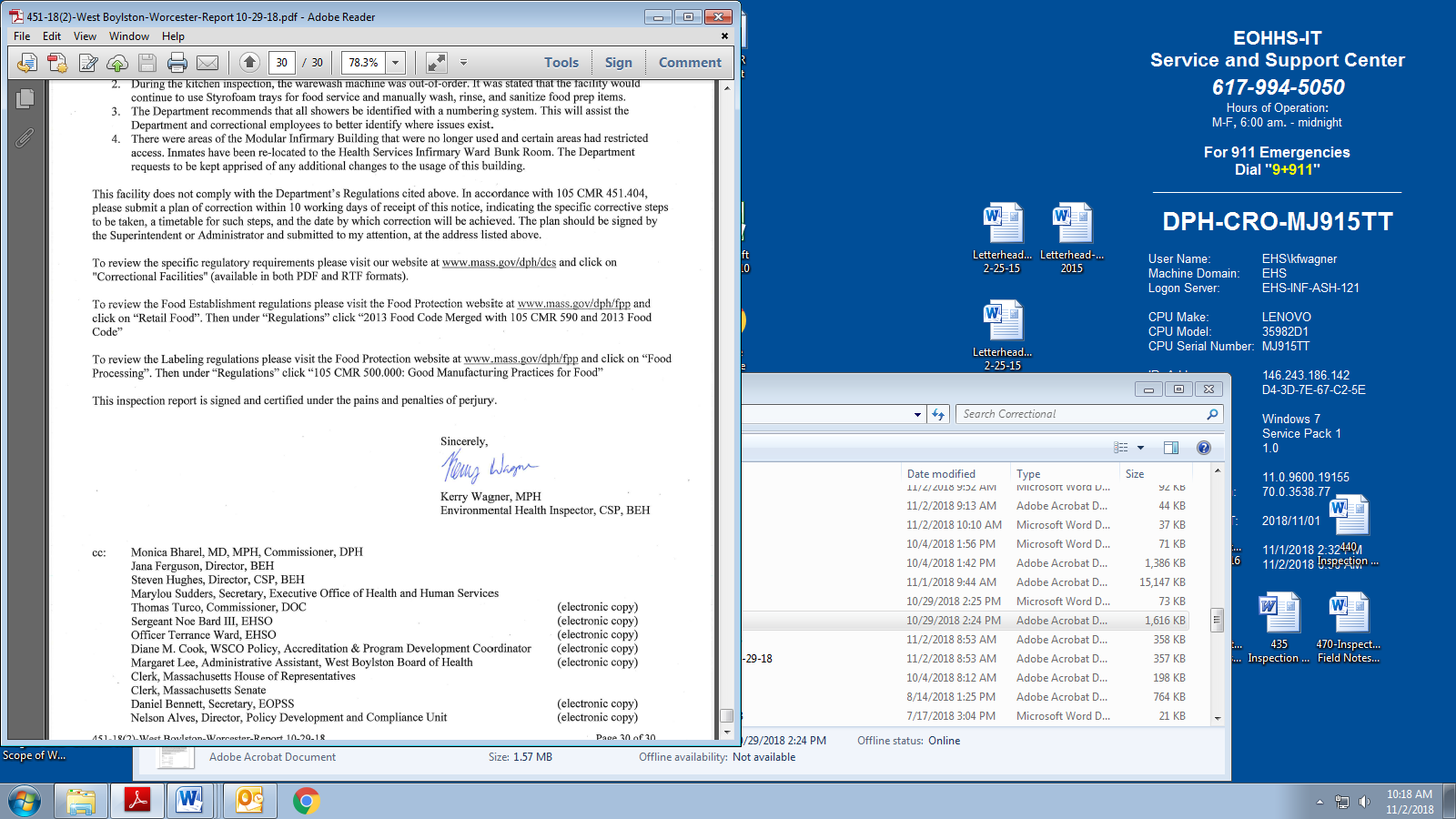 									Kerry Wagner, MPH													Environmental Health Inspector, CSP, BEHcc:	Monica Bharel, MD, MPH, Commissioner, DPHJana Ferguson, Director, BEH	Steven Hughes, Director, CSP, BEHMarylou Sudders, Secretary, Executive Office of Health and Human Services 	(electronic copy) 	Carol A. Mici, Acting Commissioner, DOC   					(electronic copy)             Thomas Turco, Secretary, EOPSS						(electronic copy)Nelson Alves, Director, Policy Development and Compliance Unit 		(electronic copy)Sergeant Jeffery Bussiere, EHSO						(electronic copy)	John Pelletier, EHSO								(electronic copy)James Garreffi, RS, CHO, Director, Nashoba Associated Boards of Health	(electronic copy)	Clerk, Massachusetts House of Representatives	Clerk, Massachusetts SenateCHARLES D. BAKERGovernorKARYN E. POLITOLieutenant Governor  